	Copy of the court order is attached. Best Interest Determination Participants:  Representative from Neighborhood School                           Parent                                   Caseworker   Representative from School of Origin                                    Caregiver                             YouthSchool Selection: A Checklist for Decision Making For more information about selecting the appropriate school placement for students in fostercare, please see: https://www.k12.wa.us/sites/default/files/public/fostercare/pubdocs/fostercareschoolselection_wa.pdfAdapted from the Best Practices: School Selection for Students in Out-of-Home Care issue brief developed by the Legal Center for Foster Care and The National Center for Homeless Education: Fall 20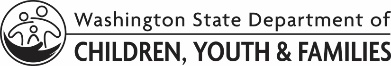                   School NotificationClick here for a district-by-district of where to send this completed form.                  School NotificationClick here for a district-by-district of where to send this completed form.                  School NotificationClick here for a district-by-district of where to send this completed form.                  School NotificationClick here for a district-by-district of where to send this completed form.This is to notify the school district that the below named child has been:
 Newly placed      Returned home      Changed placementDate:	     To:	     From:	     		     		     		     	
	DCYF WORKER’S NAME		EMAIL		PHONE		FAX	     	
	DCYF ADDRESSRE:	     		     		     	
	STUDENT’S NAME		DATE OF BIRTH		GRADE LEVELThis is to notify the school district that the below named child has been:
 Newly placed      Returned home      Changed placementDate:	     To:	     From:	     		     		     		     	
	DCYF WORKER’S NAME		EMAIL		PHONE		FAX	     	
	DCYF ADDRESSRE:	     		     		     	
	STUDENT’S NAME		DATE OF BIRTH		GRADE LEVELThis is to notify the school district that the below named child has been:
 Newly placed      Returned home      Changed placementDate:	     To:	     From:	     		     		     		     	
	DCYF WORKER’S NAME		EMAIL		PHONE		FAX	     	
	DCYF ADDRESSRE:	     		     		     	
	STUDENT’S NAME		DATE OF BIRTH		GRADE LEVELThis is to notify the school district that the below named child has been:
 Newly placed      Returned home      Changed placementDate:	     To:	     From:	     		     		     		     	
	DCYF WORKER’S NAME		EMAIL		PHONE		FAX	     	
	DCYF ADDRESSRE:	     		     		     	
	STUDENT’S NAME		DATE OF BIRTH		GRADE LEVELThis is to notify the school district that the below named child has been:
 Newly placed      Returned home      Changed placementDate:	     To:	     From:	     		     		     		     	
	DCYF WORKER’S NAME		EMAIL		PHONE		FAX	     	
	DCYF ADDRESSRE:	     		     		     	
	STUDENT’S NAME		DATE OF BIRTH		GRADE LEVELThis is to notify the school district that the below named child has been:
 Newly placed      Returned home      Changed placementDate:	     To:	     From:	     		     		     		     	
	DCYF WORKER’S NAME		EMAIL		PHONE		FAX	     	
	DCYF ADDRESSRE:	     		     		     	
	STUDENT’S NAME		DATE OF BIRTH		GRADE LEVELStatement of ConfidentialityThe information disclosed in this form is confidential and disclosed under the limitations of RCW 13.50.100. This disclosure does not constitute a waiver of any confidentiality or privilege attached to the information by operation of any state or federal law or regulation. The recipient of this information must comply with the laws governing confidentiality and must protect the records from unauthorized disclosure. RCW 13.50.100(5).Statement of ConfidentialityThe information disclosed in this form is confidential and disclosed under the limitations of RCW 13.50.100. This disclosure does not constitute a waiver of any confidentiality or privilege attached to the information by operation of any state or federal law or regulation. The recipient of this information must comply with the laws governing confidentiality and must protect the records from unauthorized disclosure. RCW 13.50.100(5).Statement of ConfidentialityThe information disclosed in this form is confidential and disclosed under the limitations of RCW 13.50.100. This disclosure does not constitute a waiver of any confidentiality or privilege attached to the information by operation of any state or federal law or regulation. The recipient of this information must comply with the laws governing confidentiality and must protect the records from unauthorized disclosure. RCW 13.50.100(5).Statement of ConfidentialityThe information disclosed in this form is confidential and disclosed under the limitations of RCW 13.50.100. This disclosure does not constitute a waiver of any confidentiality or privilege attached to the information by operation of any state or federal law or regulation. The recipient of this information must comply with the laws governing confidentiality and must protect the records from unauthorized disclosure. RCW 13.50.100(5).Statement of ConfidentialityThe information disclosed in this form is confidential and disclosed under the limitations of RCW 13.50.100. This disclosure does not constitute a waiver of any confidentiality or privilege attached to the information by operation of any state or federal law or regulation. The recipient of this information must comply with the laws governing confidentiality and must protect the records from unauthorized disclosure. RCW 13.50.100(5).Statement of ConfidentialityThe information disclosed in this form is confidential and disclosed under the limitations of RCW 13.50.100. This disclosure does not constitute a waiver of any confidentiality or privilege attached to the information by operation of any state or federal law or regulation. The recipient of this information must comply with the laws governing confidentiality and must protect the records from unauthorized disclosure. RCW 13.50.100(5).	The above named student is in the legal custody of DCYF and is temporarily placed at the following location:	The above named student is in the legal custody of DCYF and is temporarily placed at the following location:	The above named student is in the legal custody of DCYF and is temporarily placed at the following location:	The above named student is in the legal custody of DCYF and is temporarily placed at the following location:	The above named student is in the legal custody of DCYF and is temporarily placed at the following location:	The above named student is in the legal custody of DCYF and is temporarily placed at the following location:CAREGIVER’S NAMECAREGIVER’S NAMECAREGIVER’S NAMECAREGIVER’S NAMEPHONETYPE OF PLACEMENT Foster care Relative Other:       ADDRESSADDRESSADDRESSADDRESSADDRESSTYPE OF PLACEMENT Foster care Relative Other:       	The above named student is in the legal custody of DCYF and the child has moved (or will be moving) to a new placement at the following location:	The above named student is in the legal custody of DCYF and the child has moved (or will be moving) to a new placement at the following location:	The above named student is in the legal custody of DCYF and the child has moved (or will be moving) to a new placement at the following location:	The above named student is in the legal custody of DCYF and the child has moved (or will be moving) to a new placement at the following location:	The above named student is in the legal custody of DCYF and the child has moved (or will be moving) to a new placement at the following location:	The above named student is in the legal custody of DCYF and the child has moved (or will be moving) to a new placement at the following location:CAREGIVER’S NAMECAREGIVER’S NAMECAREGIVER’S NAMECAREGIVER’S NAMECAREGIVER’S NAMEPHONETYPE OF PLACEMENT  Foster care	  Relative	  Other:       TYPE OF PLACEMENT  Foster care	  Relative	  Other:       TYPE OF PLACEMENT  Foster care	  Relative	  Other:       TYPE OF PLACEMENT  Foster care	  Relative	  Other:       TYPE OF PLACEMENT  Foster care	  Relative	  Other:       ANTICIPATED DATE OF MOVEADDRESSADDRESSADDRESSADDRESSADDRESSADDRESS	The above named student has been returned to parent / guardian care:	The above named student has been returned to parent / guardian care:	The above named student has been returned to parent / guardian care:	The above named student has been returned to parent / guardian care:	The above named student has been returned to parent / guardian care:	The above named student has been returned to parent / guardian care:  Legal custody regained by parent / guardian or  Legal custody retained by DCYF  Legal custody regained by parent / guardian or  Legal custody retained by DCYF  Legal custody regained by parent / guardian or  Legal custody retained by DCYFPARENT / GUARDIAN(S) NAME(S)PARENT / GUARDIAN(S) NAME(S)PARENT / GUARDIAN(S) NAME(S)ADDRESSADDRESSADDRESSADDRESSADDRESSPHONE	Per court order, the people named below cannot have contact with the student:	Per court order, the people named below cannot have contact with the student:	Per court order, the people named below cannot have contact with the student:	Per court order, the people named below cannot have contact with the student:	Per court order, the people named below cannot have contact with the student:	Per court order, the people named below cannot have contact with the student:FIRST NAMELAST NAMELAST NAMERELATIONSHIP (PARENT / UNCLE / AUNT / SIBLING, NO RELATIONSHIP, ETC.)RELATIONSHIP (PARENT / UNCLE / AUNT / SIBLING, NO RELATIONSHIP, ETC.)RELATIONSHIP (PARENT / UNCLE / AUNT / SIBLING, NO RELATIONSHIP, ETC.)Please notify the DCYF worker named above immediately if contact attempts are made.Please notify the DCYF worker named above immediately if contact attempts are made.Please notify the DCYF worker named above immediately if contact attempts are made.Please notify the DCYF worker named above immediately if contact attempts are made.Please notify the DCYF worker named above immediately if contact attempts are made.Please notify the DCYF worker named above immediately if contact attempts are made.	The above named student is in the legal custody of DCYF and continues to reside in the parental home:	The above named student is in the legal custody of DCYF and continues to reside in the parental home:	The above named student is in the legal custody of DCYF and continues to reside in the parental home:	The above named student is in the legal custody of DCYF and continues to reside in the parental home:	The above named student is in the legal custody of DCYF and continues to reside in the parental home:	The above named student is in the legal custody of DCYF and continues to reside in the parental home:PARENT / GUARDIAN(S) NAME(S)PARENT / GUARDIAN(S) NAME(S)PARENT / GUARDIAN(S) NAME(S)PARENT / GUARDIAN(S) NAME(S)PARENT / GUARDIAN(S) NAME(S)PHONEADDRESSADDRESSADDRESSADDRESSADDRESSADDRESS	School transportation to be arranged at new address to maintain education stability 	     		    	
	NAME		PHONE	     	
	ADDRESS	Child / youth to be un-enrolled from school as of       (date).	School transportation to be arranged at new address to maintain education stability 	     		    	
	NAME		PHONE	     	
	ADDRESS	Child / youth to be un-enrolled from school as of       (date).	School transportation to be arranged at new address to maintain education stability 	     		    	
	NAME		PHONE	     	
	ADDRESS	Child / youth to be un-enrolled from school as of       (date).	School transportation to be arranged at new address to maintain education stability 	     		    	
	NAME		PHONE	     	
	ADDRESS	Child / youth to be un-enrolled from school as of       (date).	School transportation to be arranged at new address to maintain education stability 	     		    	
	NAME		PHONE	     	
	ADDRESS	Child / youth to be un-enrolled from school as of       (date).	School transportation to be arranged at new address to maintain education stability 	     		    	
	NAME		PHONE	     	
	ADDRESS	Child / youth to be un-enrolled from school as of       (date).School of Origin ConsiderationsLocal Attendance Area School ConsiderationsContinuity of instruction Student is best served due to circumstances that look to his or her pastContinuity of instruction Student is best served due to circumstances that look to his or her futureAge and grade placement of the student Maintaining friends and contacts with peers is critical to the student’s meaningful school experience and participation.  Age and grade placement of the student Maintaining friends and contacts with peers in the school of origin is not particularly critical to the student’s meaningful school experience and participation.  Academic strength The child’s academic performance is weak, and the child would fall further behind if he/she transferred to another school.Academic strength The child’s academic performance is strong and at grade level, and the child would likely recover academically from a school transfer.Distance of the commute and its impact on the student’s education and/or special needs The advantages of remaining in the school of origin outweigh any potential disadvantages presented by the length of the commute.Distance of the commute and its impact on the student’s education and/or special needs A shorter commute may help the student’s concentration, attitude, or readiness for school.  Personal safety of the student The school of origin has advantages for the safety of the student.Personal safety of the student The local attendance area school has advantages for the safety of the student.Student’s need for special instruction The student’s need for special instruction, such as Section 504 or special education and related services, can be met better at the school of origin.Student’s need for special instruction The student’s need for special instruction, such as Section 504 or special education and related services, can be met better at the local attendance area school.Length of anticipated stay in a temporary shelter or other temporary location The student’s current living situation is outside of the school-of-origin attendance zone, but his/her living situation or location continues to be uncertain. The student will benefit from the continuity offered by remaining in the school of origin.Length of anticipated stay in a temporary shelter or other temporary location The student’s current living situation appears stable and unlikely to change suddenly; the student will benefit from developing relationships with school peers who live in his local community.